registered charity # 1091201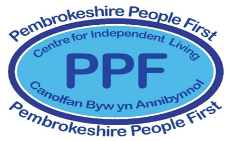 Gaming Club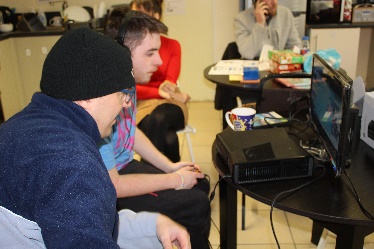 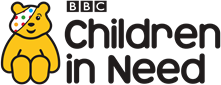 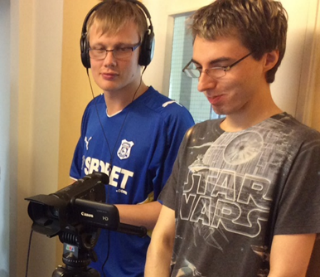 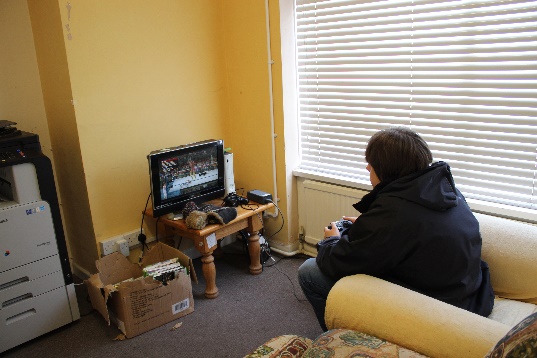 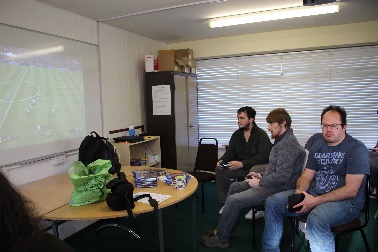 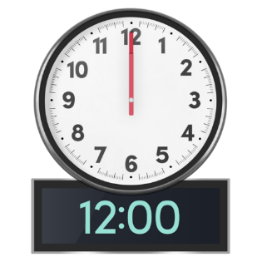 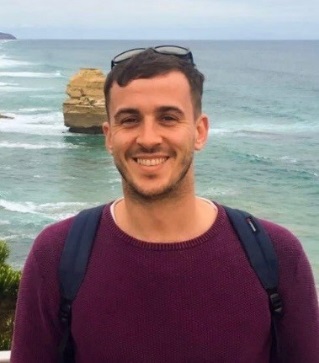 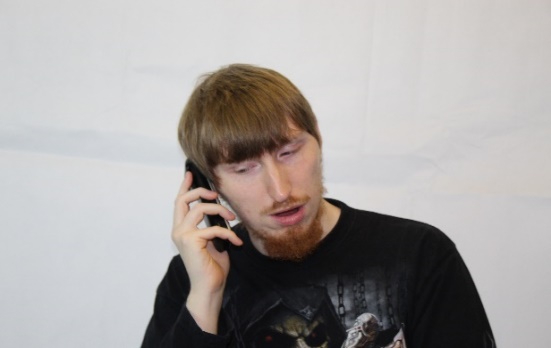 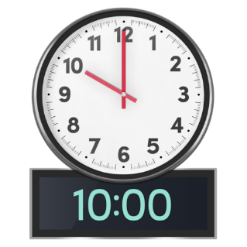 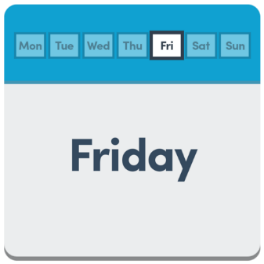 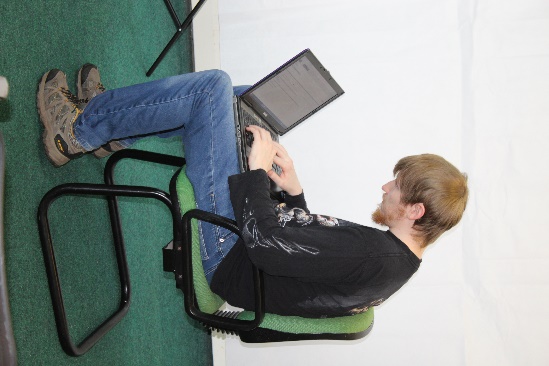 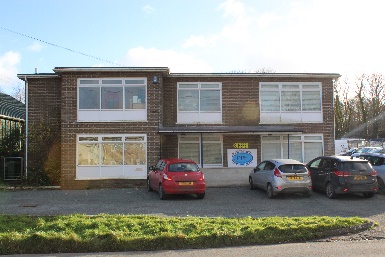 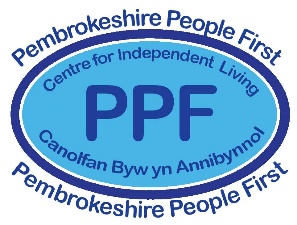 